Milé děti,tady je slíbený úkol z matematiky. Zadání je napsáno pod příklady (čtěte). Čekají nás Velikonoce, ty si hlavně užijte . Termín odevzdání úkolu je až pátek po Velikonocích (17. 04.) na e-mail: jana.obalilova@zsmilovice.czPROCVIČOVÁNÍ ZADÁNO TAKÉ NA DRILL AND SKILL – TŘIKRÁT DO 20. 04. (až do pátku po Velikonocích)                                ZAOKROUHLI ČÍSLA 		NA JEDNOTKY	NA DESETINY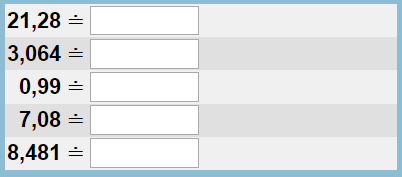 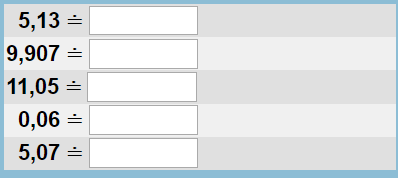 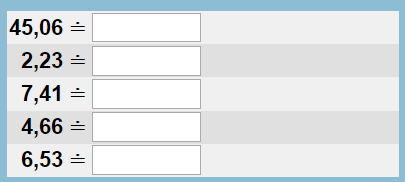 